Low Histamine Foods List and Histamine IntoleranceLow Histamine FoodsBeverages:Coconut waterCoffeeHerbal TeasJuice (freshly squeezed from allowed fruit)Mineral water/ Water Dairy: (grass-fed)A2 milk (plain)ButterCream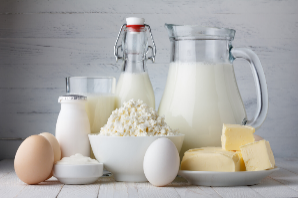 Cream CheeseGheeGoat milk                 Ricotta Sheep milkEggs:Pasture Raised Organic eggsFats/Oils:Avocado Butter – Grass fedCoconutFlaxGheePalmSesameSunflowerFruits:AppleBlackberry/Blueberry/Raspberry/CranberryCantaloupe, Honeydew, WatermelonCherry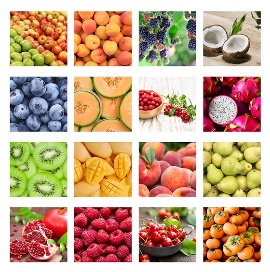 GrapesKiwi                                           Lemon/Lime (1/2 tsp)MangoNectarine, PeachPearGrains/Carbs: Any gluten free:BuckwheatCorn (if tolerated)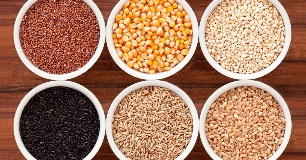 Crackers (gluten free)     OatsPasta (gluten free)             QuinoaRice (Black, Brown, White)Tapioca Starch/flourLegumes:Beans (dried; Kidney, Black, Navy)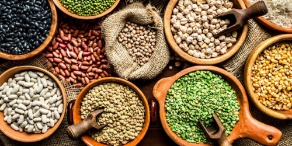 Garbanzo/ChickpeasLentilsMeats: (organic, freshly cooked, un-aged, not ground)BeefBisonChickenLambPorkScallopsSalmonTurkeyNuts/Seeds:Almonds (blanched, skins)Chia SeedsFlaxHazelnuts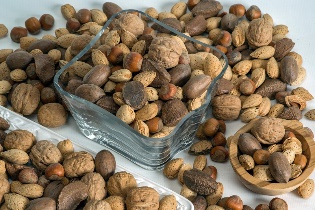 MacadamiasPecanPistachios                               Poppy SeedPumpkinSesameSunflowerSpices/Herbs:BasilBay leavesCilantroCuminDillFennel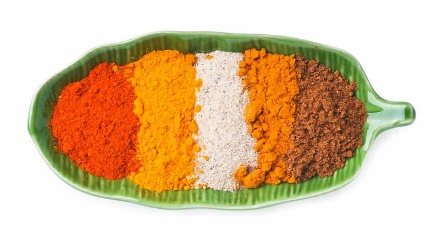 GarlicGinger                                     MintOreganoParsleyPeppermintRosemarySageSalt (unrefined)ThymeTurmericStarches (feed good gut bacteria):Almond flourCoconut (fresh)FlaxHi-MaizeMilletParsnipsPotatoesRutabagasSweet PotatoesSweeteners:(anything that raises blood sugar increase histamine levels)InulinMaple syrup (use sparingly)Monk fruitSteviaVegetables: (fresh/frozen)ArtichokesArugulaAsparagusBeetsBok ChoyBroccoli/BroccoliniBrussel SproutsCabbageCarrotsCauliflowerCucumberDaikon radishesKohlrabiLeafy GreensLettuce (Butter, Iceberg, Radicchio, Romaine)OnionsParsleyPeppers (bell, hot)RadishesRhubarbSquash (Butternut, Spaghetti, Summer, Winter)Sweet PotatoesSwiss ChardTurnipZucchini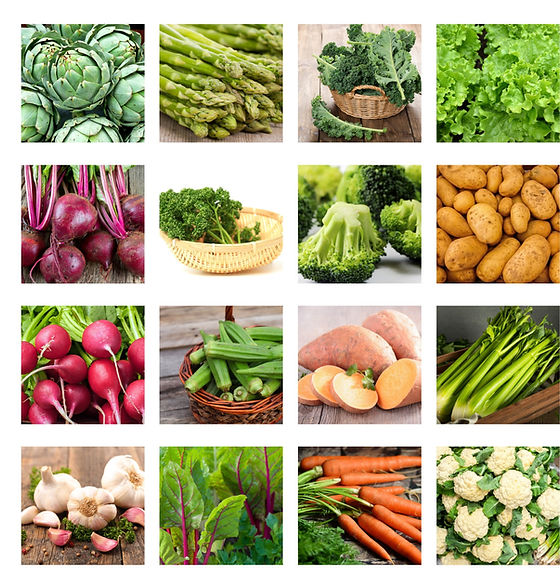 High Histamine FoodsBeverages:BeerCarbonated drinks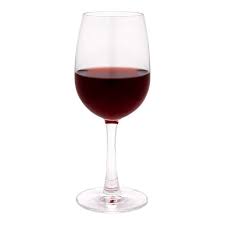 CiderCocoaDrinks w/flavor or spices               KombuchaTea (all Black, Green, White, Rooibos)WineEggs:Eggs prepared with restricted ingredientsRaw egg white (eggnog, hollandaise sauce, mayo)Fats/Oils: Fats/Oils with color and/or preservativesMargarineSalad dressings w/restricted ingredientsFruits:AvocadoBananaDates/Dried fruitsGrapefruit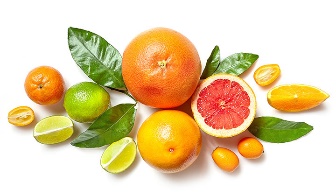 Jams/Jellies/PreservativesOrange/Citrus fruitsPineapplePlums                                     PrunesRaisinsStrawberriesTomato/Tomato productsGrains/Carbs/Starches:Baking mixesBleached flourDessert mixesPasta meals (packaged)Pie, Pastry and Fillings (commercial)Rice Meals (packaged)Legumes:Beans (canned)Lentils (canned)                                    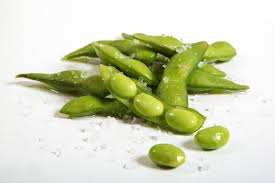 Soybeans/EdamameTofuMeats: Beef (99% of all beef is aged)BisonCured meats: Bacon, Salami, Pepperoni, Luncheon meats, Hot dogs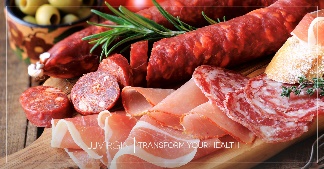 Fish                                          Ground MeatsShellfishNuts/Seeds:CashewsCoconut (dried)                            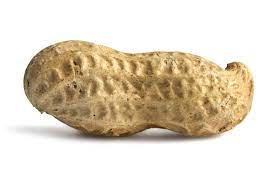 PeanutsWalnutsSpices/Herbs:Allspice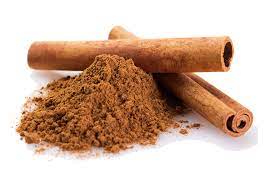 Cinnamon                                   Chili PowderClovesCurry PowderCayenne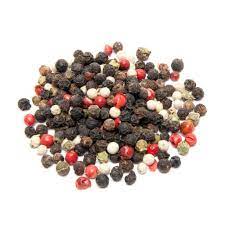 MSGMustard                                       NutmegPaprikaPeppercorns; Black, Green, WhiteSweeteners:Artificial sweetenersCandiesCorn Syrup         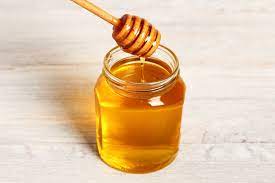 Flavored syrups              HoneyIcing/FrostingMolassesSugarVegetables: (fresh/frozen)EggplantFermented Foods (Kimchi, Sauerkraut)Green beans, String beansMushrooms                    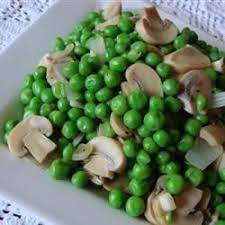 Peas                              Pumpkin